	Canada’s Cultural Imprints Introduction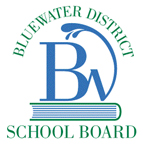 President Bill ClintonIn 1995, Clinton said, “Canada has stood for all of us as a model of how people of different cultures can live and work together in peace, prosperity and understanding”;At that time, he was talking about Canada’s English and French populations work together in one country.Other ReasonsHe could also have been talking about Canada’s current policies;Canada’s policies encourage cultural understanding.ConclusionAt one time, Aboriginal peoples and immigrants were expected to blend in with the majority groups – the English and French;Most cultural practices were discouraged or banned;Today, both the federal and provincial governments support a wide range of cultural events, such as Caribana.